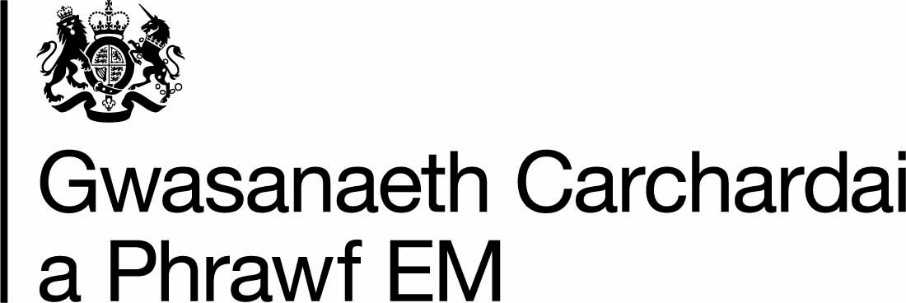 Swydd Ddisgrifiad (SDd) Band 7 Proffil Grŵp – Ymarferydd Cofrestredig (YC) Swydd Ddisgrifiad – SC: Seicolegydd Cofrestredig 	Cynhyrchwyd gan	Y Tîm Gwerthuso Sicrwydd a Chymorth Swydd 	Awdurdodwyd gan 	Y Tîm Gwobrwyo 	Tystiolaeth ar gyfer y SDd 	 Swydd Ddisgrifiad  JES 219 JD B7 RP Registered Psychologist  v7.0 Cyfeirnod y Ddogfen JES 219 JD B7 RP Registered Psychologist  v7.0 Math o Ddogfen Rheolaeth Fersiwn 7.0 Dosbarthiad Swyddogol Dyddiad Cyhoeddi 02/08/19 Statws Gwaelodlin Teitl y Swydd SC: Seicolegydd Cofrestredig  Proffil Grŵp Ymarferydd Cofrestredig Lefel yn y Sefydliad Arbenigwr Swyddogaethol Band 7 Trosolwg o’r swydd  Mae hon yn swydd anweithredol sy’n ymwneud â charcharorion. Crynodeb  Bydd deiliad y swydd yn gweithio gyda charcharorion a staff ac yn rhoi eu cymhwysedd ym maes seicoleg ar waith i leihau'r risg o niwed a'r risg o aildroseddu drwy wneud amrywiaeth o waith gan gynnwys asesu risg carcharorion, cynnal ymchwil, darparu ymgynghoriaeth a hyfforddiant i staff, ac asesiadau ac ymyriadau i garcharorion. Mae’r swydd hon yn un anweithredol heb fod yn cylchdroi ac mae’n ymwneud â charcharorion.  Bydd deiliad y swydd hon yn gallu cynnig cymorth a goruchwyliaeth ddynodedig i seicolegwyr dan hyfforddiant. Cyfrifoldebau, Gweithgareddau a Dyletswyddau  Bydd rhaid i ddeiliad y swydd gyflawni’r cyfrifoldebau, y gweithgareddau a’r dyletswyddau canlynol: Cynnig cyngor proffesiynol awdurdodol ar dargedau ac amcanion i droseddwyr perthnasol a chynghori ynghylch y lleoliad gorau i’r troseddwyr hynny (yn y sefydliad neu eu hadleoli mewn sefydliad categori arall) Cynnig barn broffesiynol i dimau sy’n llunio adroddiadau ar garcharorion e.e. adroddiadau ar garcharorion oes, adroddiadau parôl Datblygu strategaeth a chynlluniau gweithgaredd ar gyfer ambell faes gweithredu e.e. rheoli’r gwaith o drefnu asesiadau’r Rhaglen Driniaeth ar gyfer Troseddwyr Rhyw (SOTP) neu reoli asesiadau a chyfweld â charcharorion sydd ar ddedfryd amhenodol Cynnig cymorth ymgynghorol i gydweithwyr fel uwch dîm rheoli sefydliadau neu dimau eraill mewn perthynas â chanlyniadau a gwasanaethau seicolegolGwneud gwaith ymchwil perthnasol gan gynnwys casglu a dadansoddi data  Bod yn gyfrifol am reoli a goruchwylio staff seicoleg fforensig dan hyfforddiant Darparu hyfforddiant i seicolegwyr dan hyfforddiant a staff eraill (e.e. staff ymyriadau), eu cefnogi a’u mentora  Efallai y bydd rhaid i ddeiliad y swydd oruchwylio’r seicolegwyr dan hyfforddiant ar lefel broffesiynol (ddynodedig) e.e. darparu goruchwyliaeth broffesiynol i sicrhau bod hyfforddai yn gallu datblygu trwy ddilyn y camau allweddol tuag at ennill statws siartredig a chofrestredigSicrhau bod y staff yn datblygu yn unol â'r prif gymwyseddau a’r prif byrth sgiliau a sicrhau cysondeb ar draws y tîm wrth roi polisïau a gweithdrefnau ar waith sy’n effeithio ar staff a charcharorion Arwain ar asesu risg a chofnodi canlyniadau asesiadau rheoli risg carcharorion  Cymryd rhan yn y broses o asesu lefel risg carcharorion i bennu eu risg o achosi niwed iddyn nhw eu hunain, i eraill a’r risg o aildroseddu. Mae’n bosib y bydd angen gwneud Asesiadau Gofal yn y Carchar a Gwaith Tîm (ACCT) ac asesiadau hunan-niweidio  Mae’n bosib y bydd angen darparu a/neu oruchwylio ansawdd rhaglenni (rheoli triniaeth). Y rhai mwy cymhleth fydd y rhain sy’n gofyn am fewnbwn cymwys o’r fath Cynnig rôl ymgynghorol mewn maes arbenigol e.e. Strategaeth Rhaglen Driniaeth ar gyfer Troseddwyr Rhyw (SOTP) neu Strategaeth Carcharorion Dedfryd Amhenodol (ISP)   Gweithredu fel ymgynghorydd negodi lle y bo hynny’n addas a bod y deiliad swydd wedi dangos cymhwysedd i wneud hynny  Gweithredu fel “tyst proffesiynol” mewn gwrandawiadau bwrdd parôl, cyfarfodydd amlasiantaeth, a lleoliadau ffurfiol eraill pan fydd angen mewnbwn gan seicolegydd. Mae’n bosib hefyd y ceir ceisiadau i fod yn dyst arbenigol mewn achosion llys y Weinyddiaeth Gyfiawnder Rheoli Datblygiad Proffesiynol Parhaus personol a chofrestru â’r Cyngor Proffesiynau Iechyd (HPC)  Mae’r dyletswyddau/cyfrifoldebau a restrir uchod yn disgrifio’r swydd fel y mae ar hyn o bryd, ac nid yw’n rhestr gyflawn. Disgwylir i ddeiliad y swydd dderbyn addasiadau rhesymol a thasgau ychwanegol sydd ar lefel debyg a allai fod yn angenrheidiol. Os bydd addasiadau sylweddol mae’n bosib y bydd angen ystyried y swydd unwaith eto dan y cynllun Gwerthuso Swydd, a thrafodir hynny â deiliad y swydd yn y lle cyntaf. Bydd rhaid gallu cyflawni pob agwedd lafar o’r rôl yn hyderus drwy gyfrwng y Saesneg neu (pan bennir yng Nghymru) Cymraeg.  Ymddygiadau Gwneud Penderfyniadau Effeithiol Arweinyddiaeth Cyfathrebu a Dylanwadu Cydweithio Datblygu Eich Hun a Phobl Eraill Cryfderau DS: Canllaw yn unig yw’r canlynol.  Argymhellir dewis cryfderau yn lleol, awgrymir 4-8 Profiad hanfodol Meddu ar gefndir proffesiynol yn un o'r disgyblaethau canlynol: Seicotherapi, Seicoleg, Seiciatreg, Nyrsio Profiad o ddarparu goruchwyliaeth glinigol  Wedi cwblhau hyfforddiant perthnasol ar fodelau effeithiol ar gyfer darparu triniaeth ac arferion da  Technegol Gofynion Clinigydd cymwys a chofrestredig sy’n aelod o gorff proffesiynol perthnasol e.e. BACP, BPS, BABCP, UKCP. Cymhwyster mewn Goruchwyliaeth Glinigol Gallu  Cymwysterau Gofynnol  Bydd archwiliadau adnabod a diogelwch yn cael eu cynnal ar bob ymgeisydd cyn iddynt gychwyn swyddBydd rhaid i bob ymgeisydd allanol gwblhau cyfnod prawf o 6 mis.  Bydd rhaid i ymgeiswyr mewnol gwblhau cyfnod prawf os nad ydynt eisoes wedi cwblhau cyfnod prawf i HMPPSBydd rhaid i'r holl staff ddatgan a ydynt yn aelod o grŵp neu sefydliad sy’n cael ei ystyried yn hiliol gan HMPPS. Oriau Gwaith (Oriau Anghymdeithasol)  a Lwfansau 